Taller Diseños de diapositiva en PowerPointActividad Nº1. Concepto y elementos de diseños en diapositivasLos diseños de diapositiva  en PowerPoint contienen el formato, el posicionamiento y los marcadores de posición de todo el contenido que aparece en una diapositiva. Los marcadores de posición son los contenedores de los diseños que guardan los diversos tipos de contenido, por ejemplo texto (incluido el texto principal, las listas con viñetas y los títulos), tablas, gráficos, elementos gráficos SmartArt, películas, sonidos, imágenes e imagen prediseñada. Y el diseño también contiene el tema (colores del tema, fuentes de tema, efectos de tema y fondo) de la diapositiva.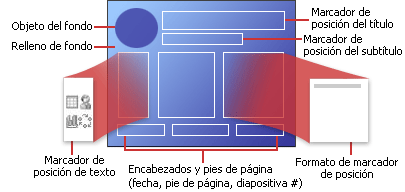 Los tipos de texto y marcadores de posición basados en objetos que puede agregar para crear un diseño personalizado son: Contenido  - Texto -  Imágenes - Gráficos de SmartArt - Capturas de pantalla – Gráficos – Tablas - DiagramasArchivo multimedia - Imágenes prediseñadas -  Películas – Sonido.Actividad Nº2  PROPONIENDO SOLUCIONES CREATIVAS Instrucción: Por parejas definir el tema del medio ambiente o de convivencia, realizar la consulta, representar la consulta en una presentación de PowerPoint, enviarla al correo  practicasdeclase1@gmail.com, define quién va a socializar en caso de ser seleccionada su propuesta. Que se va a hacer: Consulta y diseña una presentación en PowerPoint utilizando los diseños de presentación, debe contener texto, imágenes y un fondo suave. Los Temas son:  Tema N°1 El medio ambiente: Conservación de los recursos  naturales (soluciones creativas)El aireEl aguaLos bosquesEl sueloLos animales El Hombre Tema N°2 Convivencia y paz (soluciones creativas)EscolarFamiliarBarrioCiudadEl país El mundoContenido de la consulta en la presentaciónDefinir el conceptoIdentificación y planteamiento del problemaAnálisis y búsqueda de información Plantear una solución Que recursos se necesitan ( materiales físicos, humanos, económicos e institucionales)A través de que medio compartiría su idea: la publicidad (T.V, Radio, prensa, Redes sociales, correo, medios impresos, socializaciones) Y diseñe la muestra. Para ubicar en esta diapositivaConclusiones. 